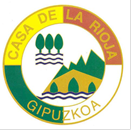 VOTACIONES PARA LASASAMBLEAS GENERALESAÑO 20..D/Dña. _________________________________, asociado número ____, delego mi voto en D/Dña._____________________________, asociado número _____, a los solos efectos de votar en la Asamblea General Ordinaria que tendrá lugar el próximo día XX de XXXX de 2.0..                                     Fdo.:VOTACIONES PARA LASASAMBLEAS GENERALESAÑO 20..D/Dña. _________________________________, asociado número ____, delego mi voto en D/Dña._____________________________, asociado número _____, a los solos efectos de votar en la Asamblea General Ordinaria que tendrá lugar el próximo día XX de XXXX de 2.0..                                     Fdo.:VOTACIONES PARA LASASAMBLEAS GENERALESAÑO 20..D/Dña. _________________________________, asociado número ____, delego mi voto en D/Dña._____________________________, asociado número _____, a los solos efectos de votar en la Asamblea General Ordinaria que tendrá lugar el próximo día XX de XXXX de 2.0..                                      Fdo.: